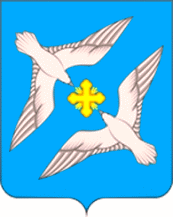 АДМИНИСТРАЦИЯ МУНИЦИПАЛЬНОГО ОБРАЗОВАНИЯ СЕЛЬСКОЕ    ПОСЕЛЕНИЕ « УСПЕНСКОЕ»   РЖЕВСКОГО РАЙОНА  ТВЕРСКОЙ ОБЛАСТИ                                                       ПОСТАНОВЛЕНИЕ25.09.2020                                                                                                                     № 40 Об отмене Постановления  администрациисельского поселения № 72 от 02.12.2019г. «Об утверждении положения о  порядке формирования, утверждения планов-графиков закупок, внесения изменений в такие планы-графики, размещения планов-графиков закупок в единой информационной системе в сфере закупок, об особенностях включения информации в такие планы-графики и о требованиях к форме планов-графиков закупок               В связи с приведением нормативных правовых актов в соответствие   Федерального закона от 05.04.2013 N 44-ФЗ "О контрактной системе в сфере закупок товаров, работ, услуг для обеспечения государственных и муниципальных нужд", руководствуясь  постановлением Правительства РФ   от 30 сентября 2019 г. №1279 "Об установлении порядка формирования, утверждения планов-графиков закупок, внесения изменений в такие планы-графики, размещения планов-графиков закупок в единой информационной системе в сфере закупок, особенностей включения информации в такие планы-графики и требований к форме планов-графиков закупок»,  Администрация сельского поселения «Успенское» ПОСТАНОВЛЯЕТ:1.Отменить  Постановление  администрации сельского поселения № 72 от 02.12.2019г. «Об утверждении положения о  порядке формирования, утверждения планов-графиков закупок, внесения изменений в такие планы-графики, размещения планов-графиков закупок в единой информационной системе в сфере закупок, об  особенностях включения информации в такие планы-графики  и о требованиях к форме планов-графиков закупок»2.Контроль за исполнением постановления оставляю за собой.  Глава сельского поселения «Успенское»                                           А.В.Святой